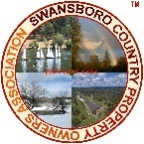 SCPOA Woodchipping RequestSwansboro Country Property Owners Association.  SCPOA has committed itself to making Swansboro a fire safe community in conjunction with your assistance.  To fulfill SCPOA’s in-kind commitment towards the Community Wildfire Participation Plan SCPOA is offering to chip wood.  This is a ‘no cost to you’ offer.Please complete all of your work before submitting a request. Valuable chipping time and money is wasted responding to requests when the material is not ready. If your work is not complete when the chipper arrives it may be some time before it can return.Create defensible space by clearing brush 30′-100′ from buildings and 20′ from roads. Please refer to the CAL FIRE pamphlet (click here to download a copy) for further guidance on creating defensible space. Place brush piles so the chipping machine and crew can have access. The piles need to be adjacent to a driveway, road or street. Piles placed in fields will not be chipped. Preferably pile brush on the uphill side. Do not place piles along busy, heavily traveled roadways. Also, ensure our truck and chipper have enough room to make a U-turn if necessary.Recently removed vegetation will chip better than old dried out branches and shrubs.It is easier and more efficient to chip the piles if they are wider and spread out rather than taller. All the cut ends need to be facing the same direction towards the road.  Please follow the illustration below for additional instruction on preparing your piles.The chipper can handle material up to 4” to 5” in diameter (no root balls). The equipment does not chip individual branches that are small (rakings) or old-decayed wood well. Keep all piles free of rocks, dirt, wire, lumber, spiny plants, poison oak, and blackberries. The chipper cannot chip piles of pine needles or leaves. You can dispose of this material in green waste carts available from El Dorado Disposals.The SCPOA Maintenance workers do not operate equipment on RED FLAG warning days as determined by the National Weather Service. If you are scheduled for chipping on a day that is a Red Flag warning day you will need to be rescheduled.Chipping time will be limited per parcel to 3 hours.Your piles should look like the one in the picture below. Improperly stacked or located piles may not be chipped (SCPOA Maintenance option).            (Write in or place cursor in highlighted box to type in information)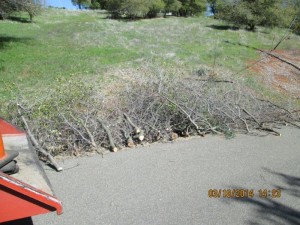 YOUR NAME: YOUR ADDRESS: PHONE:                                                                              EMAIL (All fields required)  Email form to: Kelly.Kozicki@managementtrust.com